ЧЕРКАСЬКА ОБЛАСНА РАДАГОЛОВАР О З П О Р Я Д Ж Е Н Н Я27.03.2023                                                                                         № 73-рПро покладання виконання обов’язківдиректора на ФУРМАНА В. М.Відповідно до статті 55 Закону України «Про місцеве самоврядування
в Україні», підпункту 3 пункту 3 рішення обласної ради від 16.12.2016 
№ 10-18/VIІ «Про управління суб’єктами та об’єктами спільної власності територіальних громад сіл, селищ, міст Черкаської області» (із змінами), 
пункту 9 Положення про конкурсний відбір претендентів на зайняття посад керівників підприємств, установ, закладів спільної власності територіальних громад сіл, селищ, міст Черкаської області, затвердженого рішенням обласної ради від 19.02.2021 № 5-14/VІІІ (зі змінами), враховуючи заяву 
ФУРМАНА В. М. від 17.03.2023:1. ПОКЛАСТИ на ФУРМАНА Віктора Миколайовича, юрисконсульта комунального закладу «Обласний центр соціально-психологічної допомоги» Черкаської обласної ради, виконання обов’язків директора цього комунального закладу з 04.04.2023 до видання розпорядження голови обласної ради про припинення виконання ним обов’язків директора.2. Контроль за виконанням розпорядження покласти на управління юридичного забезпечення та роботи з персоналом виконавчого апарату обласної ради.Голова									А. ПІДГОРНИЙ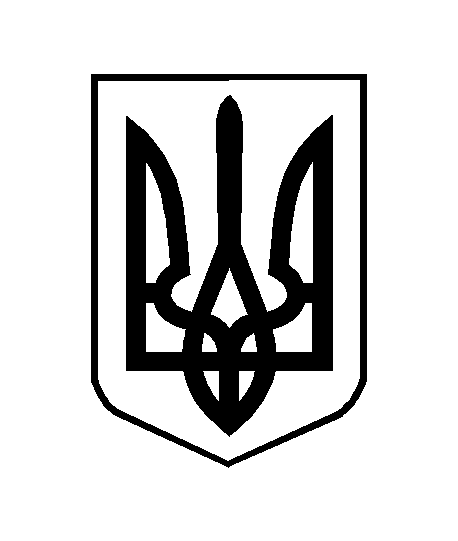 